Cette fiche de réservation est à destination uniquement des familles ayant déjà déposées un dossier d’inscription au sein de l’une de nos structures. Pour tout nouvel adhérent, il conviendra de compléter et déposer le dossier d’inscription avant la période d’accueil. Sans le dossier instruit, nous ne pourrons valider les réservations. Le dossier peut être retiré au siège de l’association ou envoyé par mail. Renseignements : 03 82 83 08 01 – les.catt-momes@wanadoo.fr.RAPPEL : Petites vacances possibilité d’inscription à la carte : journée avec ou sans repas ou ½ journée avec ou sans repas. Le repas doit obligatoirement être accompagné par un autre mode d’accueil. Toute réservation déposée par les familles et confirmée par nos services sera facturée. Aucune annulation ne sera prise en compte et ne sera défalquée sur le montant de la facture.Date : 		                         Signature 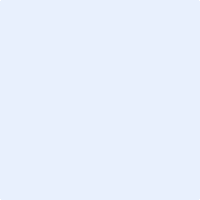 . La fiche de réservation est à retourner soit : Boite mail consultée du 01/10/18  au 19/10/18 : reservationsvacances.cattmomes@orange.fr. Afin de respecter une équité, uniquement les mails déposés à partir du 01/10/18 à 8h30 seront pris en compte. Directement sur la structure d’accueil de Cattenom à partir du 01/10/18. Par voie postale : Association Les Catt’Mômes, 3 rue Jacqueline AURIOL 57570 CATTENOM.COORDONNEESCOORDONNEESCOORDONNEESJe soussigné(e)                                          Je soussigné(e)                                          responsable légal(e) de :NOM      PRENOM      Né(e)      NOM      PRENOM      Né(e)      NOM      PRENOM      Né(e)      Souhaite inscrire mon (mes) enfant(s) à l’accueil de loisirs suivant le planning ci-dessous. Souhaite inscrire mon (mes) enfant(s) à l’accueil de loisirs suivant le planning ci-dessous. Souhaite inscrire mon (mes) enfant(s) à l’accueil de loisirs suivant le planning ci-dessous. Adresse      Adresse      Adresse      Téléphone      Adresse mail      Adresse mail      Mon (mes) enfant(s) a (ont) déjà un dossier instruit et déposé depuis la rentrée de septembre 2018-2019     oui 	  non pMon (mes) enfant(s) a (ont) déjà un dossier instruit et déposé depuis la rentrée de septembre 2018-2019     oui 	  non pMon (mes) enfant(s) a (ont) déjà un dossier instruit et déposé depuis la rentrée de septembre 2018-2019     oui 	  non pSi oui : merci de préciser le site :  Si oui : merci de préciser le site :  Si oui : avez-vous opté pour le règlement par prélèvementSi oui : avez-vous opté pour le règlement par prélèvementoui 	  non                                                                                  CAF : Avez-vous droit aux aides aux vacances ?          Si oui, merci de nous transmettre la notification de la CAF avec l’inscriptionCAF : Avez-vous droit aux aides aux vacances ?          Si oui, merci de nous transmettre la notification de la CAF avec l’inscriptionPLANNING DE RESERVATIONPLANNING DE RESERVATIONPLANNING DE RESERVATIONmettre une croix dans la case de l'accueil souhaitémettre une croix dans la case de l'accueil souhaitéMatinRepasLe repas ne peut être réservé seulAprès-midiLundi22 octobre 2018Mardi23 octobre 2018Mercredi24 octobre 2018Jeudi25 octobre 2018Vendredi26 octobre 2018Lundi29 octobre 2018Mardi30 octobre 2018Mercredi31 octobre 2018Jeudi01 novembre 2018 2018 2018FERIEFERIEFERIEVendredi02 novembre 2018RETOUR FICHE DE RESERVATION